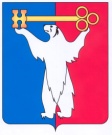 АДМИНИСТРАЦИЯ ГОРОДА НОРИЛЬСКАКРАСНОЯРСКОГО КРАЯПОСТАНОВЛЕНИЕ24.12.2015		                               г. Норильск 				              № 634О внесении изменений в постановление Администрации города Норильска 
от 20.08.2009 № 393 В целях урегулирования отдельных вопросов, связанных с организацией питания обучающихся муниципального общеобразовательного учреждения «Средняя школа № 24», ПОСТАНОВЛЯЮ:1. Внести в постановление Администрации города Норильска от 20.08.2009 
№ 393 «Об утверждении Положения об организации питания учащихся муниципального бюджетного образовательного учреждения «Средняя общеобразовательная школа № 24» (далее – Постановление) следующие изменения:1.1. В наименовании и пункте 1 Постановления слова «учащихся муниципального бюджетного образовательного учреждения «Средняя общеобразовательная школа № 24» заменить словами «обучающихся  муниципального бюджетного общеобразовательного учреждения «Средняя школа № 24».1.2. Преамбулу Постановления изложить в следующей редакции:«В соответствии с пунктом 15 части 3 статьи 28 Федерального закона от 29.12.2012 № 273-ФЗ «Об образовании в Российской Федерации», а также в целях социальной поддержки детей, обучающихся в муниципальном бюджетном общеобразовательном учреждении «Средняя школа № 24», в соответствии с решением Норильского городского Совета депутатов от 21.09.2010 № 28-676 «Об установлении дополнительных мер социальной поддержки и социальной помощи для отдельных категорий граждан, предоставляемых за счет средств бюджета муниципального образования город Норильск», муниципальной программой «Развитие образования» на соответствующий финансовый год, ПОСТАНОВЛЯЮ:».2. Внести в Положение об организации питания учащихся муниципального бюджетного образовательного учреждения «Средняя общеобразовательная школа 
№ 24», утвержденное Постановлением (далее – Положение), следующие изменения:2.1. В наименовании Положения слова «учащихся муниципального бюджетного образовательного учреждения «Средняя общеобразовательная школа № 24» заменить словами «обучающихся  муниципального бюджетного общеобразовательного учреждения «Средняя школа № 24».2.2. По всему тексту Положения:2.2.1. Слово «учащихся» в соответствующих падежах заменить словом «обучающихся» в соответствующих падежах.2.2.2. Слово «СОШ» заменить словом «СШ».2.3. Пункт 1.2 Положения изложить в следующей редакции:«1.2. Настоящее Положение разработано в соответствии с Бюджетным кодексом Российской Федерации, Федеральным законом от 29.12.2012 № 273-ФЗ «Об образовании в Российской Федерации», Федеральным законом от 06.10.2003 № 131-ФЗ «Об общих принципах организации местного самоуправления в Российской Федерации», Законом Красноярского края от 27.12.2005 № 17-4377 «О наделении органов местного самоуправления муниципальных районов и городских округов края государственными полномочиями по обеспечению питанием обучающихся в муниципальных и частных общеобразовательных организациях по имеющим государственную аккредитацию основным общеобразовательным программам без взимания платы», муниципальной программой «Развитие образования» на соответствующий финансовый год.».2.4. В пункте 1.4 Положения:2.4.1. Абзац третий изложить в следующей редакции:«МБОУ «СШ № 24» - муниципальное бюджетное общеобразовательное учреждение «Средняя школа № 24», расположенное на территории поселка Снежногорск, реализующее общеобразовательные программы дошкольного, начального общего, основного общего, среднего общего образования;».2.4.2. Абзац девятый после слов «дети одиноких родителей» дополнить словами «(обучающиеся, воспитывающиеся одинокими родителями)».2.4.3. Дополнить абзацами двенадцатым, тринадцатым следующего содержания:«семья, находящаяся в социально опасном положении - семья, в которой родители или законные представители несовершеннолетних не исполняют своих обязанностей по их воспитанию, обучению и (или) содержанию, и (или) отрицательно влияют на их поведение, либо жестоко обращаются с ними;обучающиеся с ограниченными возможностями здоровья (далее – ОВЗ), не проживающие в интернате – обучающиеся, имеющие недостатки в физическом и (или) психологическом развитии, подтвержденные психолого-медико-педагогической комиссией (далее – ПМПК) и препятствующие получению образования без создания специальных условий, не проживающие в интернатах.».2.5. Пункт 2.5 Положения изложить в следующей редакции:«2.5. Для обучающихся МБОУ «СШ № 24» предусматриваются следующие виды питания (комплексы приема пищи):- завтрак для обучающихся 1 - 4 классов, в том числе из малообеспеченных семей, многодетных семей, детей одиноких родителей (обучающихся, воспитывающихся одинокими родителями), детей из семей, находящихся в социально опасном положении, обучающихся с ОВЗ, не проживающих в интернате;- завтрак для обучающихся 5 - 11 классов, в том числе из малообеспеченных семей, многодетных семей, детей одиноких родителей (обучающихся, воспитывающихся одинокими родителями), детей из семей, находящихся в социально опасном положении, обучающихся с ОВЗ, не проживающих в интернате;- обед для обучающихся 1 - 4 классов, в том числе обучающихся, посещающих группу продленного дня, из малообеспеченных семей, многодетных семей, детей одиноких родителей (обучающихся, воспитывающихся одинокими родителями), обучающихся с ОВЗ, не проживающих в интернате;- обед для обучающихся 5 - 11 классов, обучающихся с ОВЗ, не проживающих в интернате;- полдник для обучающихся 1 - 4 классов.».2.6. Пункт 4.1.1 Положения изложить в следующей редакции:«4.1.1. за счет субвенций из бюджета Красноярского края и средств бюджета муниципального образования город Норильск обеспечиваются:- завтраками - обучающиеся 1 - 4 классов, 5 - 11 классов из малообеспеченных семей, многодетных семей, детей одиноких родителей (обучающихся, воспитывающихся одинокими родителями), детей из семей, находящихся в социально опасном положении, обучающиеся с ОВЗ, не проживающие в интернате;- обедами – обучающиеся 1 – 11 классов с ОВЗ, не проживающие 
в интернате;».2.7. Пункты 4.1.2, 6.1, 6.5 Положения после слов «детей одиноких родителей» дополнить словами «(обучающихся, воспитывающихся одинокими родителями), детей из семей, находящихся в социально опасном положении, обучающихся с ОВЗ, не проживающих в интернате;».2.8. Абзац седьмой пункта 6.2.1 Положения изложить в следующей редакции:«- справку КГКУ «Центр занятости населения города Норильска» о признании в установленном порядке безработным и назначении социальных выплат 
(в случае, если один или оба родителя не работают);».2.9. Абзац второй пункта 6.2.2 Положения исключить.2.10. Дополнить Положения пунктами 6.2.3, 6.2.4 следующего содержания:«6.2.3. Для детей из семей, находящихся в социально опасном положении, документом подтверждающим, что несовершеннолетний и его семья относятся к категории «находящихся в социально опасном положении», является решение  комиссии по делам несовершеннолетних и защите их прав поселка Снежногорск, города Норильска «О выявлении и постановке на учет, проведении индивидуально-профилактической работы с несовершеннолетним и его семьей, находящимися в социально опасном положении» в отношении данной семьи.6.2.4 Для детей из числа обучающихся с ОВЗ, не проживающих в интернате, документом подтверждающим, что обучающийся, имеет недостатки в физическом и (или) психологическом развитии, является заключение ПМПК об установлении статуса ребенка с ограниченными возможностями здоровья.».2.11. В приложении 1 к Положению:2.11.1. Слова «учащихся муниципального бюджетного образовательного учреждения «Средняя общеобразовательная школа № 24» заменить словами «обучающихся  муниципального бюджетного общеобразовательного учреждения «Средняя школа № 24».2.11.2. Слова «для уч-ся», «для учащихся» заменить словами «для обучающихся».2.12. Приложение 2 к Положению изложить в редакции согласно приложению к настоящему постановлению.3. Опубликовать настоящее постановление в газете «Заполярная правда» и разместить его на официальном сайте муниципального образования город Норильск.И.о. Руководителя Администрации города Норильска  			А.П. МитленкоПриложение к постановлению Администрации города Норильска от 24.12.2015 №634Приложение № 2к Положению об организации питанияобучающихся муниципального бюджетного общеобразовательного учреждения «Средняя школа № 24»Заявка на обеспечение льготным питанием обучающихся(для предъявления ответственному лицу Пищеблока)Наименование общеобразовательного учреждения _____МБОУ «СШ № 24»_____Дата (число, месяц, год)_______________________________________________Ответственное лицообщеобразовательного учреждения ___________________(Ф.И.О. расшифровать)Ответственное лицо Пищеблока_______________________(Ф.И.О. расшифровать)Заявка на обеспечение льготным питанием обучающихся(для предъявления ответственному лицуобщеобразовательного учреждения)Класс ____ Классный руководитель ________________________________________Дата (число, месяц, год) __________________________________________________Ответственное лицообщеобразовательного учреждения ______________________(Ф.И.О. расшифровать)Ответственное лицо пищеблока                        ______________________________(Ф.И.О. расшифровать)      Наименование вида питания       Льготное питание для обучающихсяЛьготное питание для обучающихсяЛьготное питание для обучающихся      Наименование вида питания         Кол-во    порций   Цена руб. Сумма руб. Завтрак для обучающихся 1 - 4 кл. из малообеспеченных семей, многодетных семей, детей одиноких родителей (обучающихся, воспитывающихся одинокими родителями), детей из семей, находящихся в социально опасном положении, обучающихся с ОВЗ, не проживающих в интернатеЗавтрак для обучающихся 5 - 11 кл. из малообеспеченных семей, многодетных семей, детей одиноких родителей (обучающихся, воспитывающихся одинокими родителями), детей из семей, находящихся в социально опасном положении, обучающихся с ОВЗ, не проживающих в интернатеОбед для обучающихся группы продленного дня из малообеспеченных семей, многодетных семей, детей одиноких родителей (обучающихся, воспитывающихся одинокими родителями), детей из семей, находящихся в социально опасном положении, обучающихся с ОВЗ, не проживающих в интернатеНаименование вида питанияЛьготное питание для обучающихсяЛьготное питание для обучающихсяЛьготное питание для обучающихсяНаименование вида питания  Кол-во     порций   Цена руб.   Сумма      руб.   Завтрак для обучающихся 1-4 кл. из  малообеспеченных, семей многодетных семей, детей одиноких родителей (обучающихся, воспитывающихся одинокими родителями), детей из семей, находящихся в социально опасном положении, обучающихся с ОВЗ, не проживающих в интернате       Завтрак для обучающихся 5-11 кл. из малообеспеченных семей, многодетных семей, детей одиноких родителей (обучающихся, воспитывающихся одинокими родителями), детей из семей, находящихся в социально опасном положении, обучающихся с ОВЗ, не проживающих в интернате       Обед для обучающихся группы продленного   дня из малообеспеченных семей, многодетных семей, детей одиноких родителей (обучающихся, воспитывающихся одинокими родителями), детей из семей, находящихся в социально опасном положении, обучающихся с ОВЗ, не проживающих в интернате                             